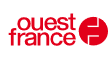 La Roche-sur-Yon 2019 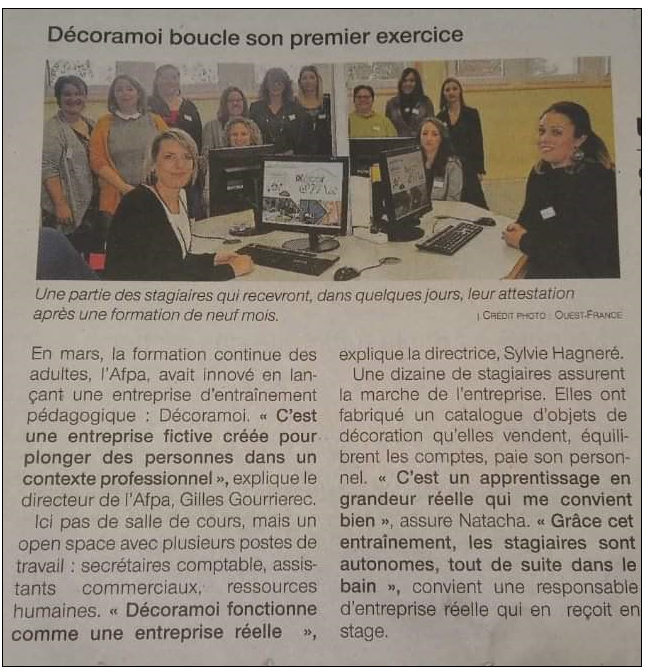 